European Disability Forum proposal for amendments to the Directive on combating violence against women and domestic violenceThe European Disability ForumThe European Disability Forum (EDF) is an umbrella organisation of persons with disabilities that defends the interests of over 100 million persons with disabilities in the European Union. We are a unique platform which brings together representative organisation of persons with disabilities from across Europe. We are run by persons with disabilities and their families, and as such represent a strong, united voice of persons with disabilities in Europe. Specific expertise on gender and women’s rights issue is provided by EDF Women’s Committee. EDF is committed to the women’s movement and a member of the European Women’s Lobby. IntroductionIn view of the recent European Commission proposal for a Directive on Combating violence against women and domestic violence establishing minimum rules of protection against offline and online violence.EDF would like to stress 3 key points:The Directive must introduce a criminalisation of forced sterilisation in the European Union. Forced sterilisation is prohibited under the United Nations Convention on the Rights of Persons with Disabilities (see General Comment No. 3), ratified by the EU and all its Member States, and the Council of Europe Convention on preventing and combating violence against women and domestic violence (‘Istanbul Convention’). EDF proposes the inclusion of a specific article prohibiting forced sterilisation – see article 6 bis as well as 12, 15 and recital 4 and 16 bis. Accessibility, adequate support and training of professionals are key to ensure access to justice and to support services for women and girls victims of violence against women and domestic violence. The Directive must strengthen the existing framework established by the Victims’ Rights Directive and require accessibility of shelters and other interim accommodations, as well as require States to provide trainings related to disability related needs and rights to professionals – see article 16, article 32 paragraph 1 bis and article 37. Data and research are needed to identify the root causes of violence and monitoring progress in preventing and combating violence against women and domestic violence. There is a lack of comparable data on violence against women and girls with disabilities in the EU. The Directive should require Member States to disaggregate data by disability to inform on the specific situation of marginalised groups, including women and girls with disabilities, in various settings such as in institutions, schools and workplace – see article 44. Proposed amendmentsNEW Article 6 bis – Forced sterilisation Article 12. Penalties – Paragraph 4Article 15. Limitation periods – Paragraph 3  Article 16. Reporting of violence against women or domestic violence – Paragraph 1 Article 27. Specialist support to victims – Paragraph 2NEW Article 29 bis. Specialist support for victims of forced sterilisationArticle 32. Shelters and other interim accommodations – Paragraph 1 bis Article 37 Training and information for professionals – Paragraphs 1 and 6Article 44. Data collection and research – Paragraph 2Recital 4 Recital 10NEW Recital 16 bis Resources UN Convention on the Rights of Persons with Disabilities Joint statement by the Committee on the Rights of Persons with Disabilities (CRPD) and the Committee on the Elimination of All Forms of Discrimination against Women (CEDAW): Guaranteeing sexual and reproductive health and rights for all women, in particular women with disabilitiesEuropean Parliament resolution of 29 November 2018 on the situation of women with disabilities (2018/2685(RSP))EESC, The situation of women with disabilities (exploratory opinion requested by the European Parliament), 2018EDF position paper on Violence against women and girls with disabilities in the European UnionEDF position paper on sexual and reproductive health and rights of women and girls with disabilities EDF-CERMI Report on Ending forced sterilisation for women and girls with disabilities Document creditsThis document was prepared by Marine Uldry, Human Rights Officer (marine.uldry@edf-feph.org). 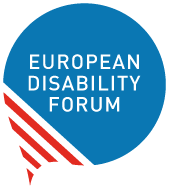 The European Disability Forum
Mundo Madou
Avenue des Arts 7-8
1210 Brussels, Belgium.www.edf-feph.orginfo@edf-feph.orgThis publication has received financial support from the European Union. The information contained in this publication does not necessarily reflect the official position of the European Commission.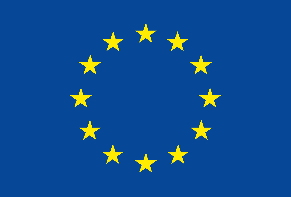 (1) Member States shall ensure that the intentional conduct of performing surgery which has the purpose or effect of terminating a woman’s capacity to naturally reproduce without her prior and informed consent or understanding of the procedure is punishable as a criminal offence. (2) Member States shall ensure that the prior and informed consent of the woman cannot be replaced by the consent of a parent, legal guardian or court’s decision. Justification: Sterilisation of women with disabilities without their knowledge or consent is a widespread form of violence, in particular affecting members of ethnic minorities such as Roma women, women with disabilities in particular women under guardianships and/or living in institutions, as well as intersex people. It is a human rights violation and exploitation of one’s body with permanent and irreversible effects that still take place in EU Member States. Forced sterilisation is prohibited by the UN Convention on the Rights of Persons with Disabilities ratified by the EU and all its Member States (General Comment No. 3), and by the Istanbul Convention (article 39). Justification: Sterilisation of women with disabilities without their knowledge or consent is a widespread form of violence, in particular affecting members of ethnic minorities such as Roma women, women with disabilities in particular women under guardianships and/or living in institutions, as well as intersex people. It is a human rights violation and exploitation of one’s body with permanent and irreversible effects that still take place in EU Member States. Forced sterilisation is prohibited by the UN Convention on the Rights of Persons with Disabilities ratified by the EU and all its Member States (General Comment No. 3), and by the Istanbul Convention (article 39). 4. Member States shall ensure that the criminal offence referred to in Article 6 is punishable by a maximum penalty of at least 5 years of imprisonment and at least 7 years of imprisonment if the offence was committed under aggravating circumstances referred to in Article 13.4. Member States shall ensure that the criminal offences referred to in Article 6 and Article 6 bis is are punishable by a maximum penalty of at least 5 years of imprisonment and at least 7 years of imprisonment if the offence was committed under aggravating circumstances referred to in Article 13.Justification:Due to its irreversible and permanent nature, penalties for the criminal offence of forced sterilisation should be at least similar to those applicable to female genital mutilation.  Justification:Due to its irreversible and permanent nature, penalties for the criminal offence of forced sterilisation should be at least similar to those applicable to female genital mutilation.  3. Member States shall take the necessary measures to provide for a limitation period for criminal offences referred to in Article 6 of at least 10 years from the time when the offence was committed.3. Member States shall take the necessary measures to provide for a limitation period for criminal offences referred to in Article 6 and Article 6 bis of at least 10 years from the time when the offence was committed.Justification:Due to its irreversible and permanent nature, period of limitation for the criminal offence of forced sterilisation should be at least similar to the one applicable to female genital mutilationJustification:Due to its irreversible and permanent nature, period of limitation for the criminal offence of forced sterilisation should be at least similar to the one applicable to female genital mutilation1. In addition to the rights of victims when making a complaint under Article 5 of Directive 2012/29/EU, Member States shall ensure that victims can report criminal offences of violence against women or domestic violence to the competent authorities in an easy and accessible manner. This shall include the possibility of reporting criminal offences online or through other information and communication technologies, including the possibility to submit evidence, in particular concerning reporting of criminal offences of cyber violence.   1. In addition to the rights of victims when making a complaint under Article 5 of Directive 2012/29/EU, Member States shall ensure that victims, including those with disabilities and living in institutions, can report criminal offences of violence against women or domestic violence to the competent authorities in an easy and accessible manner (including the use of Braille and sign language interpretation). This shall include the possibility of reporting criminal offences online or through other information and communication technologies, including the possibility to submit evidence, in particular concerning reporting of criminal offences of cyber violence.Justification:Women and girls with disabilities face more difficulties to report violence and claim their rights because of several factors, including inaccessibility and the unavailability of reporting mechanisms in institutions. The Directive should guarantee that all victims can report violence against women or domestic violence. This includes Blind, deaf and deafblind women and girls, which due to specific communication needs and barriers, need provision of Braille and/or sign language interpreter (including Deafblind interpreter).  Justification:Women and girls with disabilities face more difficulties to report violence and claim their rights because of several factors, including inaccessibility and the unavailability of reporting mechanisms in institutions. The Directive should guarantee that all victims can report violence against women or domestic violence. This includes Blind, deaf and deafblind women and girls, which due to specific communication needs and barriers, need provision of Braille and/or sign language interpreter (including Deafblind interpreter).  2. Specialist support referred to in paragraph 1 shall be offered in-person and shall be easily accessible, including online or through other adequate means, such as information and communication technologies, tailored to the needs of victims of violence against women and domestic violence.2. Specialist support referred to in paragraph 1 shall be offered in-person and shall be easily accessible, including online or through other adequate means, such as information and communication technologies, tailored to the needs of victims of violence against women and domestic violence, including those with disabilities and living in institutions.Justification:The Directive must ensure that women with disabilities, including those living in institutions have access to specialist support to victims when they are victims of violence against women and domestic violence. It is also important to provide sign language interpreters so Deaf and deafblind women and girls have equal access to information.Justification:The Directive must ensure that women with disabilities, including those living in institutions have access to specialist support to victims when they are victims of violence against women and domestic violence. It is also important to provide sign language interpreters so Deaf and deafblind women and girls have equal access to information.Specialist support for victims of forced sterilisation1. Member States shall ensure effective, disability appropriate, support to victims of forced sterilisation, including by providing gynecological, psychological and trauma care tailored to the specific needs of the victims, after the offence has been perpetrated and for as long as necessary thereafter. 2. Article 27(3) and (6) and Article 28(2) shall be applicable to the provision of support for victims of forced sterilisation. Justification:The Directive must provide for specialist support for victims of forced sterilisation, not only to access justice, but also to support them with the impact forced sterilisation can have on their lives. Forced sterilisation can create serious health and psychological consequences on women. Justification:The Directive must provide for specialist support for victims of forced sterilisation, not only to access justice, but also to support them with the impact forced sterilisation can have on their lives. Forced sterilisation can create serious health and psychological consequences on women. 1. bis. The shelters and other appropriate interim accommodations shall be accessible and equipped to accommodate the specific needs of victims with disabilities. Justification: In many cases, shelters and interim accommodations are not accessible to women and girls victims of violence against women and domestic violence, e.g. physical accessibility, offering personal assistance, information in sign language, easy to understand language, etc. The Directive must require accessibility and capacity to accommodate the specific needs of victims with disabilities, including access to information on braille, large print, text to speech and sign language interpretation (including for Deafblind victims).Justification: In many cases, shelters and interim accommodations are not accessible to women and girls victims of violence against women and domestic violence, e.g. physical accessibility, offering personal assistance, information in sign language, easy to understand language, etc. The Directive must require accessibility and capacity to accommodate the specific needs of victims with disabilities, including access to information on braille, large print, text to speech and sign language interpretation (including for Deafblind victims).1. Member States shall ensure that professionals likely to come into contact with victims, including law enforcement authorities, court staff, judges and prosecutors, lawyers, providers of victim support and restorative justice services, healthcare professionals, social services, educational and other relevant staff, receive both general and specialist training and targeted information to a level appropriate to their contacts with victims, to enable them to identify, prevent and address instances of violence against women or domestic violence and to treat victims in a trauma-, gender- and child-sensitive manner.6. Member States shall ensure that the authorities competent for receiving reports of offences from victims are appropriately trained to facilitate and assist in the reporting of such crimes.1. Member States shall ensure that professionals likely to come into contact with victims, including law enforcement authorities, court staff, judges and prosecutors, lawyers, providers of victim support and restorative justice services, healthcare professionals, social services, educational and other relevant staff, receive both general and specialist training and targeted information to a level appropriate to their contacts with victims, to enable them to identify, prevent and address instances of violence against women or domestic violence and to treat victims in a trauma-, gender-, disability- and child-sensitive manner.6. Member States shall ensure that the authorities competent for receiving reports of offences from victims are appropriately trained to facilitate and assist in the reporting of such crimes, including by victims with disabilities.Justification:Without adequate trainings on disability and the rights and needs of women and girls with disabilities, women and girls with disabilities who are victims of violence may face revictimization, discrimination or lack of adequate support. The Directive must require Member States to provide disability-sensitive assistance and support. Justification:Without adequate trainings on disability and the rights and needs of women and girls with disabilities, women and girls with disabilities who are victims of violence may face revictimization, discrimination or lack of adequate support. The Directive must require Member States to provide disability-sensitive assistance and support. 2. The statistics shall include the following data disaggregated by sex, age of the victim and of the offender, relationship between the victim and the offender and type of offence:(a)the number of victims who experienced violence against women or domestic violence during the last 12 months, last five years and lifetime;(b)the annual number of such victims, of reported offences, of persons prosecuted for and convicted of such forms of violence, obtained from national administrative sources.2. The statistics shall include the following data disaggregated by sex, disability, age of the victim and of the offender, relationship between the victim and the offender, and the type of offence and place the offence took place (including institutions):(a)the number of victims who experienced violence against women or domestic violence during the last 12 months, last five years and lifetime;(b)the annual number of such victims, of reported offences, of persons prosecuted for and convicted of such forms of violence, obtained from national administrative sources.Justification:Data and research are needed to identify the root causes of violence and monitoring progress in preventing and combating violence against women and domestic violence. There is a lack of data available on women and girls with disabilities. The Directive should require Member States to disaggregate all data on violence by disability and collect data on violence in institutions. Justification:Data and research are needed to identify the root causes of violence and monitoring progress in preventing and combating violence against women and domestic violence. There is a lack of data available on women and girls with disabilities. The Directive should require Member States to disaggregate all data on violence by disability and collect data on violence in institutions. (4) This Directive should apply to criminal conduct which amounts to violence against women or domestic violence, as criminalised under Union or national law. This includes the criminal offences defined in this Directive, namely rape, female genital mutilation, the non-consensual sharing of intimate or manipulated material, cyber stalking, cyber harassment, cyber incitement to violence or hatred and criminal conduct covered by other Union instruments, in particular Directives 2011/36/EU 36 and 2011/93/EU 37 of the European Parliament and of the Council, which define criminal offences concerning the sexual exploitation of children and trafficking of human beings for the purpose of sexual exploitation. Lastly, certain criminal offences under national law fall under the definition of violence against women. This includes crimes such as femicide, sexual harassment, sexual abuse, stalking, early and forced marriage, forced abortion, forced sterilisation and different forms of cyber violence, such as online sexual harassment, cyber bullying or the unsolicited receipt of sexually explicit material. Domestic violence is a form of violence which may be specifically criminalised under national law or covered by criminal offences which are committed within the family or domestic unit or between former or current spouses.(4) This Directive should apply to criminal conduct which amounts to violence against women or domestic violence, as criminalised under Union or national law. This includes the criminal offences defined in this Directive, namely rape, female genital mutilation, forced sterilisation, the non-consensual sharing of intimate or manipulated material, cyber stalking, cyber harassment, cyber incitement to violence or hatred and criminal conduct covered by other Union instruments, in particular Directives 2011/36/EU 36 and 2011/93/EU 37 of the European Parliament and of the Council, which define criminal offences concerning the sexual exploitation of children and trafficking of human beings for the purpose of sexual exploitation. Lastly, certain criminal offences under national law fall under the definition of violence against women. This includes crimes such as femicide, sexual harassment, sexual abuse, stalking, early and forced marriage, forced abortion, forced sterilisation and different forms of cyber violence, such as online sexual harassment, cyber bullying or the unsolicited receipt of sexually explicit material. Domestic violence is a form of violence which may be specifically criminalised under national law or covered by criminal offences which are committed within the family or domestic unit or between former or current spouses.Justification:To align with the criminalisation of forced sterilisation Justification:To align with the criminalisation of forced sterilisation (10) This Directive supports the international commitments the Member States have undertaken to combat and prevent violence against women and domestic violence, in particular the United Nations Convention on the Elimination of all forms of Discrimination Against Women (CEDAW) 39  and, where relevant, the Council of Europe Convention on preventing and combating violence against women and domestic violence (‘Istanbul Convention’) 40  and the International Labour Organization’s  Convention concerning the elimination of violence and harassment in the world of work, signed on 21 June 2019 in Geneva.(10) This Directive supports the international commitments the Member States have undertaken to combat and prevent violence against women and domestic violence, in particular the United Nations Convention on the Elimination of all forms of Discrimination Against Women (CEDAW) 39, the United Nations Convention on the Rights of Persons with Disabilities (CRPD) and, where relevant, the Council of Europe Convention on preventing and combating violence against women and domestic violence (‘Istanbul Convention’) 40  and the International Labour Organization’s  Convention concerning the elimination of violence and harassment in the world of work, signed on 21 June 2019 in Geneva.Justification:The United Nations Convention on the Rights of Persons with Disabilities (CRPD) is ratified by the EU and all its member states. It addresses the rights of women in article 6, exploitation, violence and abuse in article 16 and protecting the integrity of the person in article 17. General Comment No. 3 on women with disabilities give more information on violence faced by women and girls with disabilities, including forced sterilisation. Justification:The United Nations Convention on the Rights of Persons with Disabilities (CRPD) is ratified by the EU and all its member states. It addresses the rights of women in article 6, exploitation, violence and abuse in article 16 and protecting the integrity of the person in article 17. General Comment No. 3 on women with disabilities give more information on violence faced by women and girls with disabilities, including forced sterilisation. Forced sterilisation is a harmful and exploitative practice that removes the capacity of sexual reproduction of the victims and that is performed for the purpose of exerting social control over the victims. It was initially based on eugenicist assumptions about the value of the lives of the persons at stake and stereotypes concerning their capacity to be parents, in particular mothers. Roma and women and girls with disabilities are particular at risk of such violations, in particular those with intellectual and psychosocial disabilities, and living in institutions. To combat this long-lasting practice, which perpetuates discrimination, stereotypes, and control over the woman’s body, forced sterilisation should be specifically addressed by criminal law. Justification:This new recital is needed to explain why the criminalisation of forced sterilisation is needed under the Directive. Justification:This new recital is needed to explain why the criminalisation of forced sterilisation is needed under the Directive. 